Bildung Unzensiert 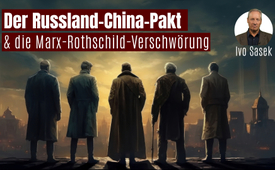 Der Russland-China-Pakt und die Marx-Rothschild-Verschwörung (von Ivo Sasek)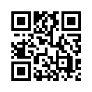 Ein weltbewegender Russland-China-Pakt entspricht exakt dem uralten Plan der Freimaurer-Hochfinanz. Otto Kahn, einer der wohl berühmtesten Banker und Hochgrad-Freimaurer der USA, enthüllte schon 1919 ganz offen: »Ihr sagt, dass der Marxismus der bitterste Feind des Kapitalismus sei, welcher uns heilig ist. Aber sie sind nur gegenüberliegende Pole, die es uns erlauben, die Pol-Achse zu sein. Beide Pole haben indessen dasselbe Ziel: die Erneuerung der Welt von oben her über die Kontrolle des Reichtums, und von unten durch die Revolution.« Putin setzt diesen uralten Plan gerade definitiv in die Tat um, aber ganz so wie er es will – und nicht so, wie es das Drehbuch vorgibt… (von Kla.TV-Gründer Ivo Sasek)Vorspann, Ivo: „Wie kann eine Hochfinanz am Kommunismus Gefallen finden – sind das denn nicht einander sich komplett ausschließende Gegensätze? Nein, sind sie eben gerade nicht…“Ob wir es wahrhaben wollen oder nicht: Keine Regierung unter diesem Himmel, zumindest keine offizielle, steht wirklich auf eigenen Füßen. Seit Jahrhunderten wird alles gezielt und strategisch von einer parasitären Hochfinanz unterwandert. Wie eine Zecke nistet sich dieser Hochfinanz-Blutsauger heimlich in Nationalstaaten ein, um aus ihnen heraus strategische Lenkungs-Zentren zu errichten. Ziel ist immer die eigene Weltregierung – eine neue Welt – dieses Geheimbundes, manchmal auch Tiefer Staat genannt. Versucht ein von dieser Zecke unterwanderter „Wirt“ sie wieder aus seinem Pelz zu schütteln, wird ihm auf der Stelle der Geldhahn zugedreht. Reicht diese Maßnahme nicht aus, wird er mit Terror bis hin zum offenen Krieg überzogen und ruiniert. Hier lassen der arabische Frühling und dergleichen grüßen. Diese Blutsauger denken und lenken alles einzig global. Seit langer Zeit schon haben die heimlich aus dem Untergrund heraus regierenden Hochfinanziers danach gestrebt, China zu ihrem neuen nächsten globalen Weltherrschafts-Zentrum zu erheben. Zu diesem Zweck haben sie in China längst ihre Welt-Verwaltungsgebäude in Form gigantischer Wolkenkratzer und dergleichen errichtet. Nun müssen diese endlich nicht mehr leer stehen. Dass das so ist, kann man schon allein daran erkennen, dass „China“ über längere Zeit hinweg in unseren Qualitätsmassen-Zwangsabgabe-Medien hochgejubelt wurde. Doch jetzt zeigen sich ernsthafte Probleme. Ob diese Probleme lediglich gestellt sind oder nicht, wird sich erst in Kürze definitiv zeigen. Für uns – die betrogenen Völker – jedenfalls wird es letztlich keinen Unterschied machen, was ich später noch darlegen werde. Momentan zeigt sich jedenfalls eine Verbrüderung zwischen dem verhassten Putin-Russland und China. Zum anderen hat China bereits Anfang 2022, man höre und staune, wie nie zuvor in der Geschichte, überall auf der Welt wichtigste Ressourcen für sich zusammen gehamstert. Zum Beispiel 69 % aller weltweiten Getreide-Reserven, dann Rohstoffe in Unmengen, vom Holz bis zu seltenen Erden, Lebensmittel ohne Maß. Man könnte nur so aufzählen. Russland hätte nämlich längst Lenkungs-Zentrum der heimlich regierenden Hochfinanz für Europa werden sollen, was aber zu zunehmend mächtigen Problemen geführt hat. Nun ist es so, dass die globale Hochfinanz eben keine mittelalterlichen Zustände mehr toleriert. Sie will alle Macht und alle Reichtümer für sich allein und merzt alle Aussteiger und selbstherrlichen Rivalen einfach aus. Wir erinnern uns: Eine Phase des zinsfrei fließenden Geldes gab es da im Mittelalter. Die hat zu einer derart gleichmäßigen Verteilung des Reichtums geführt, bis es zwischen den arbeitenden Schichten und dem Adel kaum mehr Vermögensunterschiede gegeben hat. Etwa Mitte des 15. Jahrhunderts kollabierte dieses System endgültig, sodass das im Mittelalter inaktive Zinsgeldsystem nach der Art des alten Rom erneut aktiviert wurde. Es setzte wieder eine jahrhundertelange laufende Vermögensumverteilung von den Arbeitenden zu den Geldverleihern ein. Die automatische Umverteilung über das Zins-Geld führte dann 1694 zur Gründung der Bank von England und damit zur sichtbaren Ausbildung einer neuen globalen Hochfinanz nach dem Muster des alten Roms. Die Gründer der privaten Bank of England übernahmen die Macht über England und das Commonwealth, sprich das ihnen hörige Staaten-Bündnis. Von diesem Zeitpunkt bis zum Zweiten Weltkrieg war England das globale Lenkungs-Zentrum der globalen Hochfinanz. Am wirtschaftlichen Niedergang Englands nach dem Zweiten Weltkrieg kann man jetzt erkennen, wie rasch ein Land aus dem Spiel ist, wenn die Hochfinanz es nicht mehr als globales Lenkungs-Zentrum verwenden kann oder will. Genau dieses Schicksal blüht jetzt auch wieder den USA, weil das globale Lenkungs-Zentrum nach China verlagert wurde. In den 1780er Jahren gelang es der Hochfinanz, ihr finsteres Netzwerk aus Geheimgesellschaften, Geheimdiensten, Teufelsanbetern und organisierter Kriminalität zu einem globalen Tiefenstaat auszubauen, über den sie seither die Menschheit kontrolliert und steuert. Das ist Fakt. Sie gewann im Laufe des 18. Jahrhunderts die Kontrolle über nahezu alle europäischen Staaten, was in der Zeit des Kolonialismus gleichbedeutend war mit der Kontrolle über die ganze Welt. Ihr fehlte damals nur noch die Kontrolle über Russland.Wie schon erwähnt, sollte Russland, das die Hochfinanz bereits in der russischen Revolution unterwandert hatte, zu einem eurasischen Sowjetreich ausgebaut werden. Doch, wie wir täglich sehen können, ist da einiges schiefgelaufen – denn ihre freimaurerische Marionette Wladimir Putin hat sich nicht so loyal gezeigt wie gedacht. Längst hat er sich von der Leine losgemacht und will selber sagen, wo es langgeht. Vielleicht hat die ebenfalls freimaurerische US-Administration und ihr Pentagon den Putin mit dem 9/11-Akt erst so richtig auf den Geschmack gebracht. Mit China hingegen schien der Plan der Untergrund-Hochfinanz bis vor kurzem noch reibungslos aufzugehen. Nicht umsonst haben die Massenmedien, die sich ja allesamt unter dem Diktat dieser Hochfinanz befinden, China zunehmend als großes soziales Vorbild hochgejubelt. Warum aber sollte eine Hochfinanz-Elite eine kommunistische Diktatur hochjubeln lassen? Wir müssen dringend verstehen lernen, dass die Hochfinanz ihre Weltdiktatur auf dem Weg der Dialektik zwischen Hochgrad-Kapitalismus und Kommunismus errichtet. Dialektik meint die Taktik, dass man immer zwei Schritte vorwärts macht, dann „gleichsam kompromissbereit“ wieder einen Schritt zurück. Das ist aber nur ein Trick. Der Unterschied zwischen Hochfinanz-Kapitalismus und Kommunismus ist: Es gibt keinen! Denn der Kapitalismus ist lediglich der Anfang und der Kommunismus das Ziel ein und desselben Angreifers, das müssen wir endlich verstehen lernen. Der Kapitalismus wird dazu verwendet, den Kommunismus voranzutreiben. Und der Kommunismus wird dazu verwendet, den Kapitalismus voranzutreiben – das Ziel dieser dialektischen Vorgehensweise aber ist eine kommunistische Weltdiktatur nach außen. „Warum aber eine solche?“, fragt jetzt jeder, der sich die Unschuld des Fragens bewahrt hat: Wie kann eine Hochfinanz am Kommunismus Gefallen finden – sind das denn nicht einander sich komplett ausschließende Gegensätze? Nein, sind sie eben gerade nicht, weil der Kapitalismus eine automatische Vermögens-Umverteilung von „Fleißig“ zu „Superreich“ enthält. Nicht zum Mittelstand, sondern zu „Superreich“! Das ist der Punkt. – Der Kommunismus allerdings, wie wir ihn aus den verödeten Ostblockländern kennen, ist für eine Wohlstandsgesellschaft wie die unsere allerdings ein Gräuel; darum müssen alle Wohlstands-Nationen vorab subtil ins Elend und Chaos gestürzt werden. Sonst geht das gar nicht mit dem Kommunismus.Dies geschieht zum einen, wie in den vergangenen Jahrhunderten erlebt, systematisch dadurch, dass unmerklich immer mehr Volksvermögen in die Hände weniger Superreicher transferiert wird. Zum anderen kann man Elend auch durch gezielten Terrorismus und bewusst geschürte Krisen herbeiführen, wie wir das ständig erleben. Später noch etwas mehr dazu. So jedenfalls haben diese Elite-Familien sukzessive die Macht über die Menschheit erlangt, weil wir ja alle von ihrem Geld abhängig sind. Und durch diese Abhängigkeit sind dadurch unzählig viele korrumpierbar und schlicht erpressbar geworden. Mit anderen Worten transferiert der Hochfinanz-Kapitalismus durch die Vernichtung des Mittelstands-Kapitalismus alles Volksvermögen systematisch in die Hände weniger Superreicher. Und mit diesem Volksvermögen wird dann auch alle Macht vernichtet. Der Kommunismus ist dabei sein bester Handlanger. Er führt in blindem Eifer getreu den Endzustand des Staats-Kapitalismus auf direktestem Weg herbei. Wie macht er das? Indem er einer kleinen Elite alle Kontrolle über das Volksvermögen und somit die Macht über die gesamte Menschheit billig zuspielt. Ihr Kommunisten alle – erkennt doch bitte, was ich hier sage, und durchschaut unbedingt dieses fiese Spiel! Ihr werdet letztlich genauso als rechtlose Sklaven dieser Hochfinanz enden wie der Rest der Welt, wenn wir jetzt nicht miteinander neue Wege begehen.Glaubt es besser, niemand anders als genau diese Hochfinanz-Kapitalisten werden zuletzt euer Besitzer und euer ersehnter kommunistischer Staat sein. Sie haben euch Kommunisten jedenfalls längst genauso für ihre eigenen Zwecke instrumentalisiert wie etwa auch das ganze Christentum. Denn auch alle Falsch-Frommen mit ihren Kirchen und Gemeinden und natürlich auch alle Falsch-Religiösen führen den Endzustand des Hochfinanz-Kommunismus auf dem direktesten Weg herbei, und zwar durch ihre falsch verstandene entweder passive oder dann extremistische Grundhaltung. Letztlich führen jedenfalls sowohl Kapitalismus als auch Kommunismus in jenen Zielhafen, wo der einzelne Mensch nicht nur völlig besitzlos, sondern auch noch endgültig rechtlos und machtlos gemacht wird. Weil die Hochfinanz aber letztlich vor allem an der Macht über die Menschheit und nicht allein an ihrem Vermögen interessiert ist, dient der Kapitalismus bloß als Rüstzeug, der Kommunismus aber ist das eigentliche Ziel bzw. die kommunistische Weltdiktatur. Für „noch immer“ Zweifler hier noch ein Zitat des freimaurerischen Hochfinanz-Papstes Otto Kahn. Schon 1919 sagte er in einem Vortrag in Budapest wörtlich diesen Satz: „Ihr sagt, dass der Marxismus der bitterste Feind des Kapitalismus sei, welcher uns heilig ist. Aber sie sind nur gegenüberliegende Pole, die es uns erlauben, die Pol-Achse zu sein. Beide Pole haben indessen dasselbe Ziel: Die Erneuerung der Welt von oben her über die Kontrolle des Reichtums, und von unten durch die Revolution.“Der Hochgrad-Freimaurer Blumenthal hat es 1929 im schwedischen Blatt „Judisk Tidskrift“ Schrift Nr. 57 noch unmissverständlicher auf den Punkt gebracht: „Erst kürzlich hat unsere Rasse der Welt einen neuen Propheten geschenkt. Aber dieser hat zwei Gesichter und trägt zwei Namen: auf der einen Seite lautet sein Name Rothschild, auf der anderen Karl Marx.“ Gut verstanden? Hochgrad-Freimaurer und Financier!Solange also diese globale Hochfinanz fungiert, ist es egal, wie sich die Menschheit entwickelt – ganz einerlei was passiert – die Eliten werden immer versuchen, eine kommunistische Weltdiktatur einzuführen, und zwar selbst dann noch, wenn der sogenannte Tiefe Staat nicht mehr existieren sollte. Marxismus, Kommunismus und ihr Abkömmling Sozialismus verkörpern also nichts anderes als Staats-Kapitalismus und Herrschaft durch eine privilegierte Minderheit, die eine despotische und totale Kontrolle über die Menschheit anstrebt und ihr nicht bloß jedes Recht, sondern auch jeden Besitz wegnehmen will. Man sieht kurzerhand überall, wie Kapitalismus und Kommunismus reibungslos einander zudienen. Wir müssen es nur erkennen lernen. Darum finden wir ja auch von China bis Russland und Europa immer wieder dasselbe Phänomen vor: Überall tummeln sich Multimilliardäre und überall herrscht quasi ein allmächtiger Staat. Wir, im deutschsprachigen Raum, wir sind ebenso wie Russland und China auf dem besten Weg, ebenfalls nur noch mächtige Konzerne und eine in Brüssel zentralisierte Macht über uns zu bekommen, sodass der Einzelne noch endgültig ohne jedes Mitspracherecht und ohne jede Macht und – vor allem – ohne jedes Recht dasteht. Kapitalismus und Kommunismus bilden kurz gesagt ein Top-Team, das auch bei uns in Europa mächtig gefördert wird. Dasselbe geschieht auch in den USA, wo die Macht ebenfalls bei den Multimilliardären und zentral in Washington liegt. Immer gehen Kapitalismus und Kommunismus harmonisch einher und der Einzelne wird dabei immer machtloser. Das ist der Punkt: Das Ganze ist nur ein Spiel!In unseren Tagen, das können wir jetzt mit eigenen Augen beobachten, steuern wir jedenfalls bereits schnurgerade auf eine kommunistische Weltdiktatur zu.Die freimaurerische Hochfinanz kontrolliert also nicht erst seit dem Ersten Weltkrieg ausnahmslos alle nationalen Regierungen, ebenso alle westlichen Massenmedien dieser Welt. Darum liegt leider in allen wesentlichen Dingen ein Zwang vor, ihren Willen auszuführen, sodass positive Entwicklungen zugunsten der Menschheit kaum mehr möglich sind. Die freie Menschheit wird durch diese heimliche globale Hochfinanz also in jeder Hinsicht arg bedrängt und unterdrückt. Und dies, obgleich Letztere lediglich aus einer überschaubaren Anzahl von Billionärs-Familien besteht. Doch diese kontrollieren seit 1913, sprich seit der Gründung ihres privaten Federal Reservesystems, kurz FED genannt, das gesamte Geldsystem dieser Erde. Es ist ihnen leider gelungen, uns alle in eine totale Abhängigkeit von ihrem Geld mit irrem Zins – und Zinseszinssystem – zu verführen. Diese Geheimelite wird gerade darum auch globaler Tiefer Staat genannt. Es geht also wie erwähnt, um ein Netzwerk von Geheimgesellschaften, deren oberste Köpfe ausnahmslos Teufels-Verehrer sind. Diese sind schon seit weit über 200 Jahren mit Geheimdiensten und der organisierten Kriminalität usw. vernetzt. Man denke nur einmal an deren Opiumkrieg, der nur gleichsam das 1. Glied der Kette eines gezielt inszenierten Chaos-Managements zur Übernahme Chinas war und später dann Afghanistan bis hinein in unsere Regionen. Sie kontrollieren jedenfalls zunehmend alle Regierungen, Informations-Medien, Rechtssysteme, Bildungsinstitutionen, Wissenschaften und dergleichen. Sie kontrollieren, auf den Punkt gebracht, einfach die gesamte Menschheit aus dem Verborgenen heraus. Dies vermögen sie, weil es ihnen gelungen ist, unsere Staatssysteme an allen wesentlichen Schaltstellen wirklich geschickt zu unterwandern. Und über jeden geänderten Bereich, wo es ihnen gelungen ist, die globale Totalherrschaft zu übernehmen, machen sie es wie die alten Piraten. Hatten diese nämlich ein Schiff gekapert, hissten sie ihre Flagge mit dem Totenkopf und den gekreuzten Knochen darauf. Die Flaggen aber, der global herrschenden Eliten hingegen, sind wesentlich unauffälliger und einladender. Sehen wir uns doch gleich einmal ein paar solcher Flaggen dieser Menschen an. Sie alle signalisieren nämlich die absolute Oberhand. Es gibt sie sowohl als Hoheitszeichen über Land, über Luft, über Wasser und einigen mehr, wie wir gleich sehen werden. Und wir haben dabei noch nicht einmal gemerkt, dass es sich im Grunde genommen immer um ein und denselben Club handelt um ihre Ober-Hoheitszeichen.Im Zentrum steht immer der Lorbeerkranz. Er gilt schon seit der Antike als Attribut des Siegers, auch als Glücksbringer und als Machtsymbol. Der Kranz aus Lorbeerblättern konnte die Trophäe im Sport sein, aber auch die römischen Kaiser trugen ihn. In der antiken Mythologie trägt der Gott Apollo einen Lorbeerkranz. Dort symbolisiert er die Oberhoheit über die Himmel.Apollo 11 Apollo symbolisiert an dieser Stelle die Hoheit über den WeltraumDas ist ihr Club. Und so, wie im alten Rom ein Lorbeerkranz als heilig galt, und daher weder geschändet noch verbrannt werden durfte, so gilt jede globale Hoheits-Organisation der Eliten für sie selber als gleichsam heilig und unantastbar! WeltgesundheitsorganisationSeht Ihr den Kranz dort? Eine Freimaurer-Organisation! Hoheit über die gesamte Gesundheit der Menschen. Ja, und mit diesem Unantastbarkeits-Gebot sind wir insbesondere während der Covid-19-Plandemie wirklich  zusammengeprallt. Und gerade in diesen unseren Tagen aufs Neue prallen wir zusammen, weil die WHO ja gerade in geheimen Absprachen…geheim wie immer, oder…Geheimbund, weltweit verbindliche neue Gesetze ausgearbeitet hat, die der WHO die Oberhoheit über das gesamte Gesundheitswesen, also gleichsam die verborgene Weltherrschaft, zuspielen sollen. Anstatt dass man diese Menschen, genau diese, die jetzt eine ganze Welt geschädigt haben, hinter Schloss und Riegel bringt, planen sie schon wieder im Geheimen einen nächsten Weltherrschafts-Feldzug.Um es gleich auf den Punkt zu bringen: Genau das ist doch schon seit Jahrhunderten das erklärte Ziel der Hochgradfreimaurerei, darum stehen ja auch hinter fast allen Lorbeer-Logos freimaurerische Gründungen, freimaurerische Organisationen und Vereine. Um hier nur einmal paar weitere davon zu zeigen   :die Vereinten Nationen mit all ihren Unterorganisationen: 
Beachtet immer den Kranz! Dass sich dieser Kranz um eine „Flacherde-Karte“ dreht, behandeln wir heute nicht.Weltorganisation für Meteorologie
(Sonderorganisation der Vereinten Nationen)Welternährungsprogramm der Vereinten NationenKinderhilfswerk der Vereinten Nationen alles derselbe VereinMenschenrechtsrat der Vereinten Nationen
 Internationale Arbeitsorganisation 
(Sonderorganisation der Vereinten Nationen)alles derselbe Club, versteht Ihr?!Organisation der Vereinten Nationen für industrielle Entwicklung (Sonderorganisation der Vereinten Nationen)ein Club…Programm der Vereinten Nationen für HIV/AidsWir haben den ganzen HIV/Aids-Schwindel mit AZK genug aufgedeckt!Internationale Seeschifffahrts-OrganisationEin und derselbe Club! Willst du einmal etwas genauer wissen, was sich da zum Beispiel beim Nordpol abspielt, was sich da ständig tut, und charterst ein Schiff und fährst dorthin, dann wirst du frühzeitig von Schiffen der See-Oberhoheit mit genau diesem Zeichen, diesem Lorbeerkranz, abgefangen und zur Umkehr gezwungen. Gehorchst du dann nicht, wirst du massiv bedroht.Charterst du stattdessen ein kleines Flugzeug, z.B. eine Cessna und fliegst Richtung Nordpol, dann fangen dich die Düsenjäger der internationalen Luft-Oberhoheit mit diesem Zeichen ab. Sie werden sich  zu deiner Rechten und deiner Linken  flankieren und über Funk zur sofortigen Umkehr auffordern. Gehorchst du dann nicht, werden sie dich abschießen…klipp und klar. Warum das am Nordpol?  Versteht ihr, hier versteckt sich sehr vieles! Was dieser allgegenwärtige Lorbeerkranz bedeutet, kannst Du nur erahnen, wenn Du es manchmal im Zusammenhang betrachtest.Internationale ZivilluftfahrtorganisationDasselbe Zeichen!Nord-Polnischer KampftruppDasselbe blüht dir wiederum, wenn du dich im Nord-Polnischen Hoheitsgebiet nicht korrekt verhältst.Internationale Atomenergie-OrganisationBeachte den Kranz und denke an den Klimaschwindel!Seht ihr, und so könnte man noch viele weitere freimaurerische Organisationen und ihre Unterorganisationen aufzählen. Wir kämen dabei noch nicht einmal um die NASA mit all ihren freimaurerischen Astronauten herum (www.kla.tv/8628 „Werden wir an der NASA herumgeführt?“).Ganz zu schweigen von der neuen freimaurerischen Klima-Religion mit ihren Falschpropheten, mit ihren Hohepriestern, die die Völker pausenlos mit kausalen Klima-Lügen schrecken.Der Blaue Engel – Jury UmweltzeichenInternationaler StrafgerichtshofUnd wer denkt, zumindest der Internationale Strafgerichtshof hätte aus bloßem Zufall dasselbe Logo, der darf gerne auch wieder an den Weihnachtsmann glauben. Oder als Christ an das 1948 gegründete Israel, als sei es von Gott und nicht von der Hochgrad-Freimaurerei wieder errichtet worden. Universitäts-Logo-VorlageSchaut Euch das Universitätslogo als Vorlage an. Überall findest Du diesen Kranz! „Universität“ sagt ja schon alles. Das ist der eine Club, der alles unterwandert hat. Also wenn Du Zweifel hast, dass geschickt alles unterwandert wurde: Hier hast Du Belege.Nächste Welle - TattoosBis hin zu den ständig hochgejubelten Universitäten und der globalen Tätowierungs-Sucht wurzelt alles in ein und demselben freimaurerischen Sumpf. Darum siehst Du hier so einen Typus: „Nächste Welle – Tattoos“Gar manches wurde in dieser Art bewusst offen versteckt, wie es bei den Hochgrad-Freimaurern schon seit Jahrhunderten zynischer Brauch und Sitte ist.Man sieht am gegenwärtigen Zustand unserer Zeit, dass die globale Hochfinanz quasi einen Schritt vor dem Ziel der Errichtung ihrer kommunistischen Weltdiktatur steht. Sie hat gegenwärtig aber noch mit zwei besonders hartnäckigen Problemen zu kämpfen. Wie schon erwähnt will die freimaurerisch abgespaltene US-Elite ihren Status als globaler Parasit aufrechterhalten und die Verlagerung des globalen Lenkungs-Zentrums der Kabale nach China vereiteln, was den Umformatierungsplan der globalen Hochfinanz natürlich empfindlich verzögert. Und zweitens durchschaut die Bevölkerung im Westen zunehmend die Ziele der Errichtung dieser Hochfinanz-kommunistischen-Weltdiktatur, sprich des Tiefen Staates, und wird durch die sichtbar werdende Bloßstellung und Entmachtung der US-Elite immer wacher in Bezug auf ihre eigene Entmachtung. Immer mehr Menschen suchen daher Rettung in konservativ patriotischen Bewegungen. Doch jeder gehabte Patriotismus kommt hier zu spät. Denn gerade seinetwegen werden ja die westlichen Völker und Staaten schon seit Jahrzehnten durch systematische Massenmigrationen geschwächt und zerstört. Wann immer die Hochfinanz mit ihren Leitmedien den Patriotismus hochjubelt, dann geschieht es, wie einst bei Adolf Hitler oder gegenwärtig wieder bei Selenskyj und Putin, um ihre freimaurerisch geschürten Aufstände, Krisen und blutigen Kriege hinterher wieder dem Patriotismus oder dem Nationalismus in die Schuhe schieben zu können. Versteht Ihr den Trick? So baut man Nationalitäten ab. Jeder echte Patriotismus ist dem Hochfinanz-Kommunismus ein Dorn im Auge, weil er die potentielle Kraft zur Überwindung des Hochfinanz-Kommunismus besitzt – aber nur, wenn man zusammensteht. Vor unseren Augen ringt daher auch der subtile Überfremdungs-Plan von Earnest Hooton jeden Ansatz von echtem Patriotismus nieder. Der Hooton-Plan verhindert schon seit den sechziger Jahren systematisch jede patriotische Rückbesinnung. Schon im Ansatz lässt er jeden echten Patriotismus zerbrechen. Unter dem Slogan „es nützt unserer Wirtschaft“ wurden daher gezielt und systematisch Gastarbeiter in unsere Länder geschleust. Zuerst nur befreundete „Nachbarn“, z. B. Gastarbeiter aus Italien, dann aus der Türkei, dann immer mehr Gastarbeiter aus aller Herren Länder und schließlich das geplante totale Chaos durch Asyl-Anstürme über das Mittelmeer. Die Massenmigration hat sich so zunehmend als marxistische Kriegslist gegen uns entpuppt, um die kommunistische Weltdiktatur zu erzwingen. Ordnung aus dem Chaos war schon immer die Losung der geheimen Weltherrschafts-Eliten. Das totale Chaos in jeder Hinsicht ist ihr Errichtungs-Prinzip. Unserer Generation gegenüber, angefangen bei den Hippies der 68er-Bewegung, mit dem gezielten Einschleusen von Drogen, Sex, Alkohol – über den totalen Nihilismus – bis hin zum, durch die Plandemie-Lockdowns avisierten, totalen wirtschaftlichen Zusammenbruch des Mittelstandes. Ja der totale Niedergang aller noch nicht kommunistischen Völker ist die nötige Voraussetzung der geheimen Hochfinanz, um ihre Weltherrschaft durchzusetzen. Aus keinem zweiten Grund stehen wir nun in einer Welt, in der es zunehmend Probleme gibt und immer weniger Menschen noch Hilfe finden, nachdem sie gezielt in ausweglose Probleme gestürzt wurden. Ich fasse alles Gesagte zusammen und lande mit einem meines Erachtens gangbaren Ausweg aus dieser Weltkrise:Keine Regierung dieser Welt ist wirklich autark, Hochfinanz-unabhängig. Auch jene Regierungen nicht, die ihre Unabhängigkeit beibehalten oder wiederherstellen möchten – sie werden militärisch plattgemacht.Auch China und Russland wurden von der globalen Hochfinanz strategisch aufgebaut und in die Schuldenfalle gelockt, wie alle übrigen Länder der Welt. Der gesamte Kommunismus ist eine global-strategische Einrichtung derselben Hochfinanz zur Beseitigung jedes ihn rivalisierenden Mittelstandes.Der zentrale Schwachpunkt des globalen, mittlerweile digitalen Finanzkomplexes liegt in der nötigen Fremdverwaltung. So wie auch die Amerikaner in allen ihren besetzten Gebieten auf US-hörige Marionettenregierungen angewiesen sind, so ist es auch die Hochfinanz. In dieser Fremdverwaltung liegt die Achilles-Ferse, die verwundbare Stelle aller unterwandernden Mächte.Nachdem die globale Hochfinanz auch in Russland und China unter vielem anderen rentable Massen-Gefängnisse, sprich Arbeitslager für Gratisarbeiter aufgebaut hatten, und über diese letztlich der ganze Weltmarkt technisch revolutioniert werden konnte, gibt es nun kein Zurück mehr.Doch einige der wichtigsten Marionetten der Vasallen-Staaten, die durch die globale Hochfinanz strategisch aufgebaut wurden, sind mittlerweile selber „auf den Geschmack gekommen“. Wie es bei Räuberbanden schon immer Sitte und Brauch war, sich letztlich gegenseitig zu töten, wenn es um die Verteilung der ganz großen Beute ging, so auch heute wieder. Für uns, die hintergangenen Völker, ist dies allerdings keine gute Nachricht. Denn ganz einerlei, ob nun die globale Hochfinanz mit ihren Militärs oder ihre desertierenden Vasallen den Endkampf um die billigen Arbeitsvölker gewinnen – alle Völker dieser Erde werden so oder so total überwacht in den vorgesehenen Umerziehungs- und Arbeitslagern enden, wenn wir nicht gewinnen, wenn wir nicht zusammenstehen und etwas dagegen tun. Und keine dieser Parteien wird davon ablassen, weil dieses Konzept das einträglichste für alle Plünderer-Parteien ist. Betet, wenn ihr beten könnt, dass all diese Geheimbund-Mafiosi sich eigenhändig gegenseitig den Garaus machen und es ihnen nicht mehr länger gelingt, unschuldige Völker für ihre Aufstände und Kriege zu missbrauchen und zu opfern. Hört euch zu diesem Thema bitte wiederholt den 2. und vor allem den 3. Teil meiner Rede vom Freundestreffen 2023 (https://www.kla.tv/Freundestreffen2023/26191). 
Es gibt nur einen einzigen Ausweg für die Völker: Sie müssen zu dem werden, das man ihnen nun über Jahrhunderte hinweg vorgetäuscht hat – sie müssen sich gemeinsam sowohl gegen die listige globale Hochfinanz als auch gegen deren abtrünnig gewordenen Kommunismus zur Wehr setzen. Doch nicht die kindische oder bestenfalls pubertäre Form wie etwa die Schweizer-Demokratie wird uns aus der Patsche helfen, weil diese schlechthin auf menschlichen Egoismen und daher ewigem Kräfteringen von Egos basieren.Was diese Welt braucht ist der Zusammenschluss aller zu Sklaven verurteilten Völker unter jenes wirksame Gesetz des Geistes des Lebens, des Friedens und der himmlisch navigierenden Kraft, das selbst die „ungebildete Tierwelt“ zu navigieren versteht.Wer hier einwendet, dass eine solche Navigation bei Menschen unmöglich sei, den verweise ich gelassen auf die Geschichte der OCG, deren Organe aus tausenden verschiedensten Hintergründen harmonisch seit Jahrzehnten wie 1 Mann zusammenwirken – und auf diesem synergischen Weg die neue Welt aufbaut – und zwar hochmotiviert ehrenamtlich. Das Resultat seht ihr nicht nur in den zig tausenden unentgeltlichen Sendungen von Kla.TV oder in den hunderttausenden Artikeln der unentgeltlichen S&G. Ihr findet dieselben Resultate auch in allen Produkten unseres Elaion-Verlages, in Form von Dutzenden unentgeltlicher Bücher, Fachliteratur zum eben benannten Thema. Zum selben Fachthema der weltweit ontischen Navigationskraft in etwa 2000 unentgeltlichen Vorträgen auf CD oder in großen Spielfilmen, Oratorien usw. usf. All diese Produkte schufen wir ehrenamtlich, trotz wütenden Fronten der globalen Hochfinanz und dem aggressiven Kommunismus, zwischen denen wir seit Jahrzehnten eingeklemmt sind. Aber auch trotz jahrzehntelangem Widerstand durch sämtliche ausbeuterische Kartelle mit ihren Zwangsabgabe-Massenmedien usw. Wir sind als OCG zu einem internationalen lebendigen Organismus geworden auch trotz all den zehntausenden religiösen, politischen, wirtschaftlichen und allen sonstigen Spaltungen. Ihr seht also: Man kann es überwinden mit einem wirklich vom Himmel her wirkenden Kraftfeld, das für alle da ist. Nichts Religiöses – Kraft! Was soll ich noch alles aufzählen? Da gäbe es noch einiges mehr.Doch nein, die OCG will nicht selber die neue oder alternative Weltherrscherin sein. Kein Ivo Sasek und keiner seiner tausenden ehrenamtlicher Mitwirker wird diese Welt regieren. Wohl aber das überall in der Luft wirkende Navigations-Prinzip, dem wir uns wieder anvertraut haben und dabei eine allumfängliche und unbeschreibliche Lebensqualität erlangen durften.Die OCG bietet allen bedrohten Völker dieser Erde lediglich ihre Dienste unentgeltlich an, um unter ihnen jene wahre Demokratie aufzubauen, bei der kein Kräfteringen um die 51 % mehr stattfindet, sondern in welcher der Normalzustand eine von innen her 100 %ige Übereinstimmung in allen wesentlichen Fragen des völkischen Zusammenlebens aus jedem Menschen frei ausfließen wird. Das ist das Produkt dieser Navigation von oben.Ich rufe hiermit alle Menschen aus allen Nationen in die nötige aktive Verbindlichkeit! Werde gerade mit uns zusammen zu diesem lebendigen Organismus! Wer immer meine Rede hören kann und in seinem Herzen spürt, dass sich hier – wenn auch in letzter Minute – eine zeitgemäße Lösung für alle Völker der Welt anbietet, der melde sich bei „Kla.TV – Aktiv werden“ und werde verbindlich!https://www.kla.tv/aktiv-werdenWir sind für Dich da und führen Dich ganz praktisch in dieses ontisch navigierende Kraftfeld ein.Ich bin Ivo Sasek, der seit 47 Jahren vor Gott steht.von is.Quellen:China kauft Lebensmittel etc. zusammen:
https://www.srf.ch/news/international/lebensmittelreserven-in-china-china-bunkert-tonnenweise-lebensmittel-und-getreide
https://www.tagesanzeiger.ch/china-bunkert-jetzt-getreide-fuer-geopolitischen-einfluss-308799823199

Opiumkrieg in China:
https://www.lernhelfer.de/schuelerlexikon/geschichte/artikel/der-opiumkrieg-und-seine-folgen-fuer-china
https://www.sopos.org/aufsaetze/4bc8242b20438/1.phtml.html

Wolkenkratzer in China:
https://www.tagesschau.de/wirtschaft/weltwirtschaft/china-wirtschaftssystem-sozialistische-marktwirtschaft-101.html
https://www.chinarundreisen.com/shanghai/shanghai-sehenswuerdigkeiten/das-welt-finanz-zentrum-in-shanghai.htm

Umerziehungslager in China:
https://de.wikipedia.org/wiki/Umerziehungslager_in_Xinjiang

Weitere Quelle zum Thema China:
https://www.expresszeitung.com/blog/china-vom-reissbrett-zur-weltmacht(inkl. ganze Ausgabe 50)

Zinsverbot im Mittelalter:
https://www.rhetos.de/html/lex/zinsverbot_im_hochmittelalter.htm
https://www.grin.com/document/1021781

Zitat Otto Kahn:
Comte de Saint-Aulaire, Genève Contre la Paix, Paris 1936, S. 83

Fahrten zum Nordpol verhindert: 
https://www.bitchute.com/video/xPi9Qb7N5QIG/

Lorbeerkranz:
https://www.youtube.com/watch?v=Es5pC-DB8g8

Norbert Homuth, Die Verschwörung des Antichristus, Selbstverlag, 1994Das könnte Sie auch interessieren:#IvoSasek - Ivo Sasek - Gründer von Kla.TV und vielem mehr... - www.kla.tv/IvoSasek

#GreatReset - www.kla.tv/GreatReset

#Politik - www.kla.tv/Politik

#Korruption - www.kla.tv/Korruption

#Filze - www.kla.tv/Filze

#BildungUnzensiert - Bildung UNZENSIERT - www.kla.tv/BildungUnzensiertKla.TV – Die anderen Nachrichten ... frei – unabhängig – unzensiert ...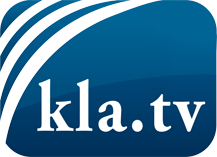 was die Medien nicht verschweigen sollten ...wenig Gehörtes vom Volk, für das Volk ...tägliche News ab 19:45 Uhr auf www.kla.tvDranbleiben lohnt sich!Kostenloses Abonnement mit wöchentlichen News per E-Mail erhalten Sie unter: www.kla.tv/aboSicherheitshinweis:Gegenstimmen werden leider immer weiter zensiert und unterdrückt. Solange wir nicht gemäß den Interessen und Ideologien der Systempresse berichten, müssen wir jederzeit damit rechnen, dass Vorwände gesucht werden, um Kla.TV zu sperren oder zu schaden.Vernetzen Sie sich darum heute noch internetunabhängig!
Klicken Sie hier: www.kla.tv/vernetzungLizenz:    Creative Commons-Lizenz mit Namensnennung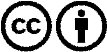 Verbreitung und Wiederaufbereitung ist mit Namensnennung erwünscht! Das Material darf jedoch nicht aus dem Kontext gerissen präsentiert werden. Mit öffentlichen Geldern (GEZ, Serafe, GIS, ...) finanzierte Institutionen ist die Verwendung ohne Rückfrage untersagt. Verstöße können strafrechtlich verfolgt werden.